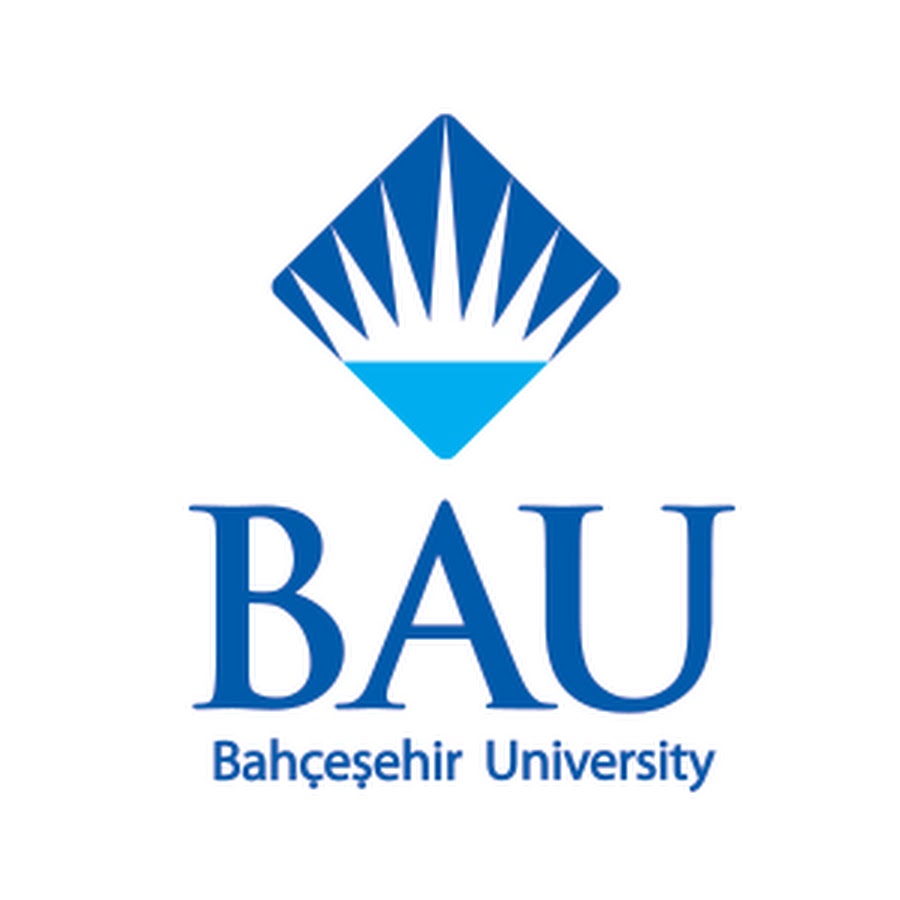 T.C. BAHÇEŞEHİR ÜNİVERSİTESİUYGULAMALI BİLİMLER YÜKSEKOKULUGASTRONOMİ ve MUTFAK SANATLARI BÖLÜMÜSTAJ DEFTERİINDUSTRIAL TRAINING DIARY AND REPORTÖğrencinin Adı ve Soyadı:Name and SurnameÖğrencinin Numarası:NumberT.C. BAHÇEŞEHİR ÜNİVERSİTESİUYGULAMALI BİLİMLER YÜKSEKOKULUGASTRONOMİ ve MUTFAK SANATLARI BÖLÜMÜSTAJ DEFTERİÖĞRENCİ BİLGİLERİÖĞRENCİ BİLGİLERİÖğrencinin Adı SoyadıBölüm / Sınıf / Öğrenci NoEv TelefonuCep Telefonue-PostaStaja Başlama ve Bitiş TarihleriKURUM BİLGİLERİKURUM BİLGİLERİStaj Yapılan Kurumun AdıKurumun AdresiKurum Yetkilisinin Adı SoyadıUnvanıTelefonFaksYetkili e-postaBAHÇEŞEHİR ÜNİVERSİTESİUYGULAMALI BİLİMLER YÜKSEKOKULUGASTRONOMİ ve MUTFAK SANATLARI BÖLÜMÜSTAJ DEFTERİÖğrencinin Adı Soyadı:Çalışılan Departman:YAPILANLARYAPILANLAR Çalışılan Gün: 1Tarih:Kurum Yetkilisinin Adı, Soyadı               GMS Bölüm Staj KoordinatörüTarih  / İmza ve KaşeTarih  / İmzaBAHÇEŞEHİR ÜNİVERSİTESİUYGULAMALI BİLİMLER YÜKSEKOKULUGASTRONOMİ ve MUTFAK SANATLARI BÖLÜMÜSTAJ DEFTERİÖğrencinin Adı Soyadı:Çalışılan Departman:YAPILANLARYAPILANLAR Çalışılan Gün: 2Tarih:Kurum Yetkilisinin Adı, Soyadı               GMS Bölüm Staj KoordinatörüTarih  / İmza ve KaşeTarih  / İmza